   Працюючи над проектом  «Знати, зберігати, відновлювати», учні 5 класу (кл.керівник  Бованенко Л.П.)  здійснили екскурсію  в м.Біла Церква де побували в парку «Олександрія». Мета екскурсії – ознайомлення з  ландшафтом парку, вивчення природи рідного краю, виховання бережливого ставлення до природи..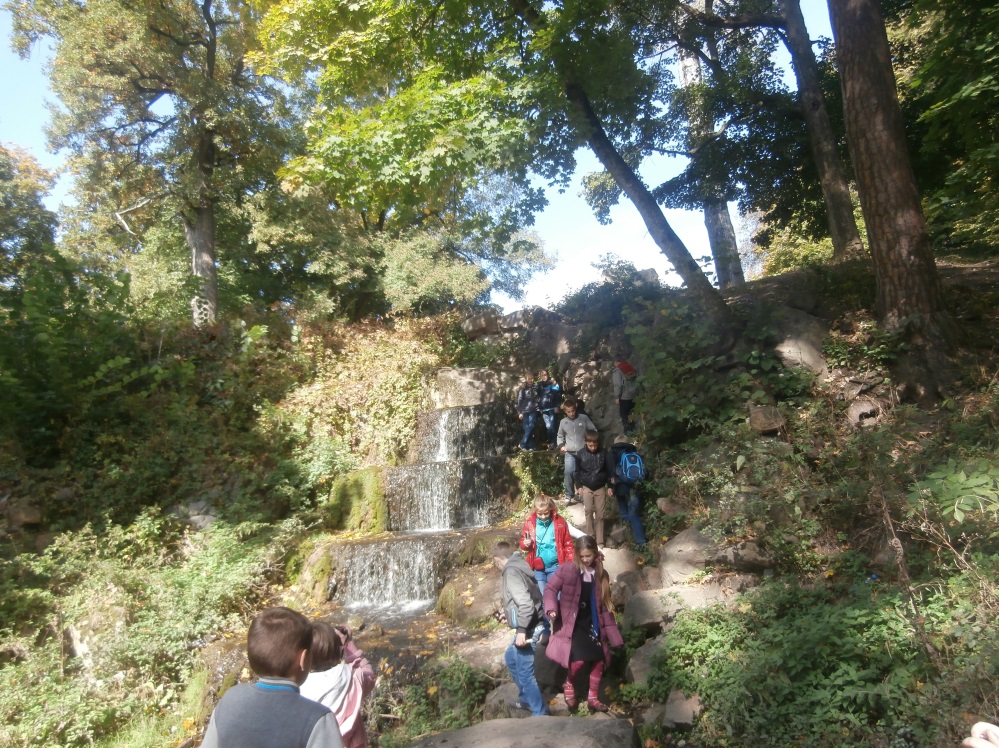 